Режим и график работы медицинской организации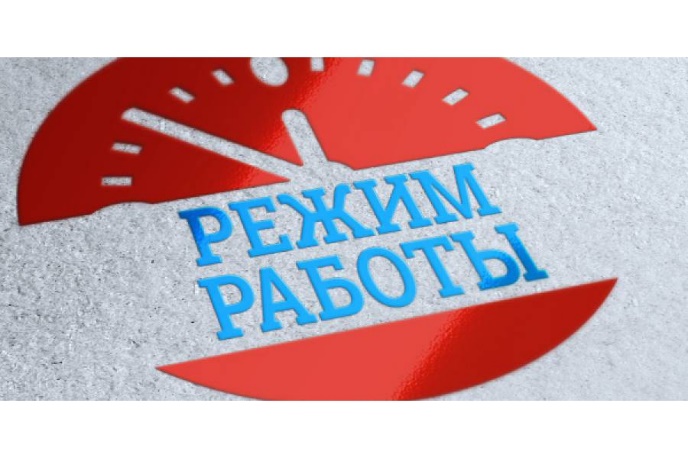 Режим и график работы медицинской организации
 Стационар – понедельник – воскресенье – круглосуточноАмбулаторно-поликлиническое отделение с дневным стационаром – понедельник – пятница – с 09:00 – 16:42 Суббота, воскресенье - выходной 